Инструкция ответственным по площадке проведения 2 тура  АРТакиады по изобразительному искусству «Изображение и слово» 04.03.2023 учебного годаПодготовительный этап проведения АРТакиадыОтветственный организатор площадки-проведения АРТакиады обязан:Проверить и подготовить за 1 день до проведения мероприятия:гардероб (если есть возможность, предоставить бахилы тем, кто забыл сменную обувь);кабинеты в соответствии с информацией о количестве участников каждой возрастной группы, если необходимо, закрыть столы плёнкой;пожарные выходы, средства первичного пожаротушения, наличие ключей от кабинетов, в которых работают дети (совместно с ответственным по безопасности площадки проведения);наличие аптечки для оказания первой медицинской помощи;Обеспечить соблюдение санитарно-гигиенических норм во время проведения АРТакиады (наличие открытых туалетов, питьевой воды).Распечатать литературные тексты для каждой аудитории, чтобы прочитать перед началом выполнения творческой работы в 10.00Распечатать регистрационный лист (приложение 1) в небольшом кол-ве, для тех, кто забудет свои. Заполняет ответственный по кабинету. (печатными буквами)Распечатать протоколы (бланк прилагается, приложение 2 ), по количеству кабинетов.Сделать навигацию (распечатать стрелки и повесить в коридорах, если сложно разобраться, куда пройти; повесить на кабинеты таблички с указанием какой класс в нем работает)Распечатать инструкцию для дежурных по кабинету (прилагается).Проведение конкурса:                                                                                      2.1. Подготовительные мероприятия в день проведения АРТакиады.В день проведения АРТакиады, не позднее, чем за 1 час до её начала, организатор должен проверить готовность аудиторий, в которые раскладываются: протокол (для заполнения дежурным), регистрационный лист 2 тура для тех, кто забыл: 2-3 штуки в аудиторию, инструкция для дежурных учителей по кабинету,набор канцелярских принадлежностей:	- ручка шариковая или тонкий фломастер (поставить подпись на листе участника)-  клей-карандаш (для закрепления регистрационного листа участника на тыльной стороне работы).Если в кабинете нет водопровода, ведро с чистой водой, ведро для грязной воды.В кабинете должна быть тряпочка для уборки рабочего места.3.	Допуск участников АРТакиады на площадку проведения.На площадку проведения допускаются участники состязания в сопровождении родителей, учителя или представителя образовательной организации.Модератор площадки организует встречу детей и сопровождение их в кабинеты по классам. Участников, в кабинетах встречают дежурные по кабинетам.4.	Организация пребывания сопровождающих во время АРТакиады.В кабинеты, где работают учащиеся, сопровождающие лица не допускаются.Учителя, родители и сопровождающие детей допускаются в фойе школы только при передаче детей дежурным учителям и в начале АРТакиады, и в конце, когда дети собираются домой.Пожалуйста, будьте предельно корректны и вежливы с участниками и родителями!Этап завершения конкурса.Учащихся, закончивших работы сопровождает дежурный по этажу, к месту, где ожидают их родители, или где собираются дети и ждут свою делегацию от школы, пока все не закончат работы. Дети покидают площадку проведения только в сопровождении ожидающего их педагога, представителя школы или родителей.Доставка работ в оргкомитет.После сбора работ, организатор должен рассортировать работы по классам, и вместе с заполненными протоколами из кабинетов проведения упаковать в пакет, и подготовить к отправке в оргкомитет. Подписываются – округ и номер принимающей школы. Количество работ должно совпадать с количеством детей согласно протоколам участия.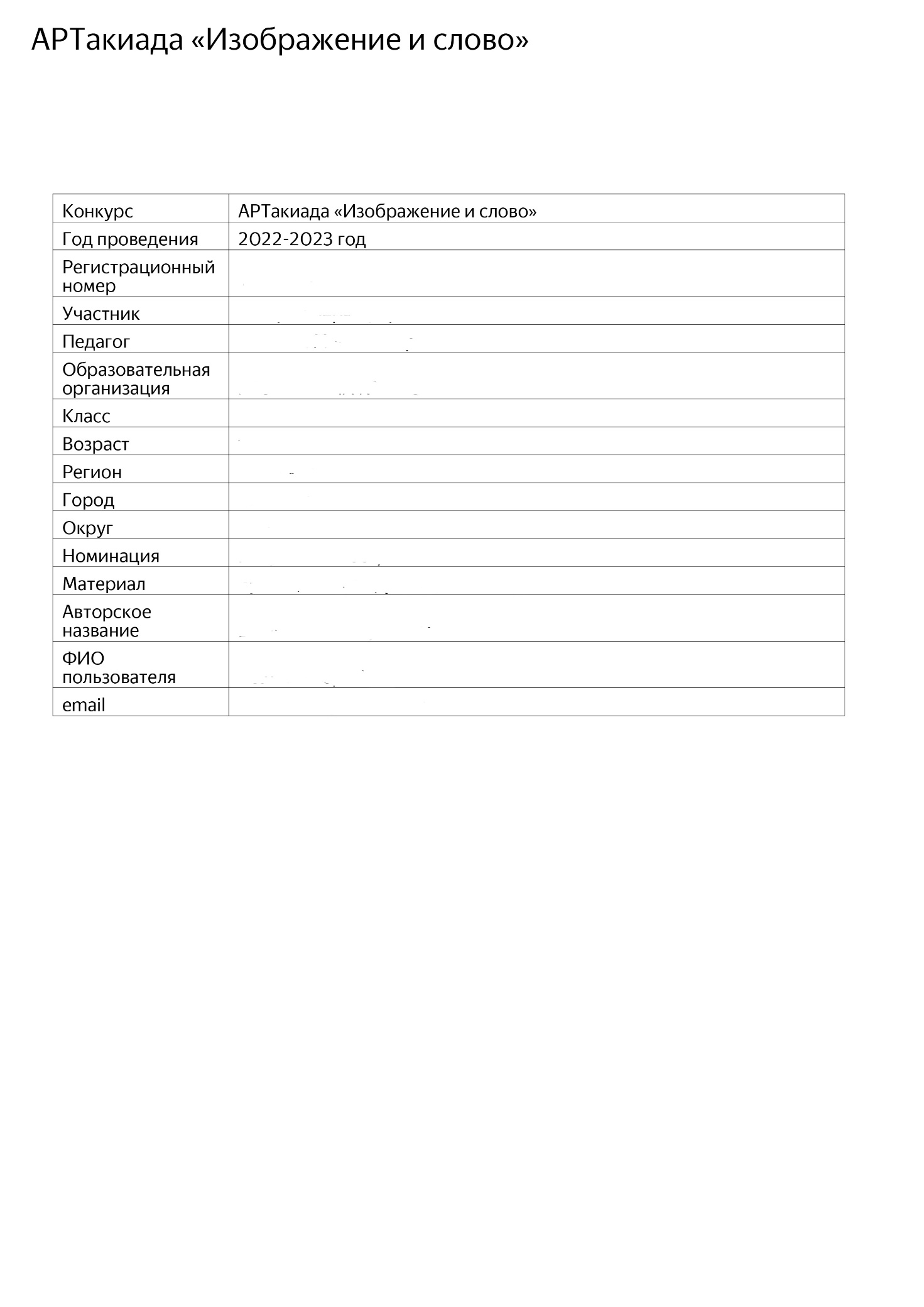 1Протокол проведения АРТакиады 04.03.20232Памятка дежурным по кабинетам на  АРТакиаде по изобразительному искусству «Изображение и слово» 04.04.2023 годаПожалуйста, будьте предельно корректны и вежливы с участниками! Встречая участников, пропускайте по 3-4 человека, узнавая какого класса дети, не перепутали ли они кабинет. Рассаживайте школьников из одной школы вместе, сначала по 1 человеку за парту (по мере необходимости, при большом количестве детей, рассаживать по 2).  Помогите детям организовать рабочее место, покажите, где можно налить воду.   Не оставляйте детей без присмотра. В случае возникновения проблем связывайтесь с модератором по площадке.Предупредите, детей, что пользоваться любым гаджетом, будет нельзя, и если кто-то хочет позвонить родителям до ее конца — лучше сделать это сейчас (после чего выключить телефон). Нельзя слушать музыку во время работы.Когда аудитория заполнится, мягко и доброжелательно объясните “правила игры” (для многих это состязание — первое в жизни):Время, отведенное на выполнение творческой работы 3 часа у 1-4 классов и 4 часа у 5-8 классов, не надо спешить, в законченной работе не должно быть белого листа. Выполняйте работу вдумчиво и спокойно.Старайтесь не отвлекать от работы других участников, мешать им, ходить по классу без причины, пересаживаться, обмениваться любыми материалами и предметами.Не разрешается пользоваться домашними эскизами и заготовками.Если у вас возникла проблема – поднимите руку, вам всегда помогут.По окончании работы, аккуратно сложите свои художественные материалы, уберите своё рабочее место.Перед началом конкурса необходимо сделать обход по классу и проверить у детей готовность листов для работы: дети должны их положить тыльной стороной вверх, на которой должен быть регистрационный лист участника с данными ребёнка. Проходя по классу, вы ставите свою подпись в любой части тыльной стороны поля листа, которая удостоверяет, что работа выполнена непосредственно на АРТакиаде, а также заполняете протокол конкурса (приложение №1). Если у ребёнка её нет, необходимо выдать, приготовленную заранее, и помочь заполнить в неё данные. Данные детей должны быть вписаны доходчиво, печатными буквами.Когда все готовы (проверены бирки, стоит ваша подпись рядом с регистрационным листом, дети вписаны в протокол) необходимо прочитать детям литературный текст – медленно, внятно, желательно с выражением. Аккуратно, но жестко пресекайте разговоры. Аудитория должна чувствовать ваше спокойное внимание. Нарушителю тихо сделайте замечание.    По мере выполнения заданий учащимися постарайтесь пожалуйста не комментировать работы детей, не высказываться выражая какие-либо эмоции, не мешать работать, подгоняя или напоминая о времени.   После сдачи работ и их высыхания, работы должны быть собраны и переданы в кабинет общего сбора.	                     СПАСИБО ЗА ПОМОЩЬ!	Участники:		Участники:		Участники:		Участники:		Участники:		Участники:	Ф.И.О.Школакласскабинет1.2.3.4.5.6.7.8.9.10.11.12.13.14.15.16.17.18.19.20.21.22.23.24.25.